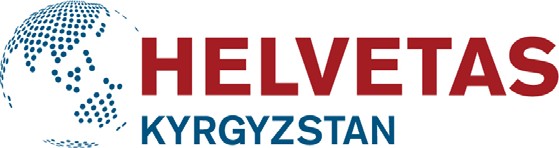 ПРОЕКТ ПО УСТОЙЧИВОМУ РАЗВИТИЮ ЗИМНЕГО ТУРИЗМАТЕХНИЧЕСКОЕ ЗАДАНИЕРазработка технико-экономического обоснования для строительства крытого ледового катка в г. КараколИнформация о проектеПроект по устойчивому развитию зимнего туризма в Кыргызстане (далее WTK – Winter Tourism Kyrgyzstan) финансируется Правительством Швейцарии через Государственный секретариат по экономическим вопросам (SECO) и реализуется организацией по развитию ХЕЛЬВЕТАС Свисс Интеркооперейшн.По завершении 2-летнего пилотного этапа, в октябре 2021 года ХЕЛЬВЕТАС начал основную 4-летнюю фазу Проекта WTK, охватывающую период до сентября 2025 года и направленную на дальнейшее устойчивое развитие туризма в Кыргызстане. Основной целью проекта WTK является содействие увеличению возможностей достойной занятости и получения дохода для населения с перспективой создания круглогодичных рабочих мест путем развития устойчивой цепочки создания стоимости в зимнем туризме.Целевой дестинацией в основной фазе проекта WTK является дестинация Каракол, которая стремится к тому, чтобы стать примером успешного управления туризмом и интеграции целостного взгляда на устойчивое развитие, с международным признанием в качестве устойчиво развивающейся туристической дестинации.В целях поддержки развития устойчивого туризма в Караколе и продвижения дестинации Каракол как привлекательной зимней и круглогодичной туристической дестинации среди внутренних и внешних туристов, Проект WTK оказывает поддержку в развитии зимних видов отдыха в дестинации Каракол, в том числе катание на коньках.  Для этой цели, Проект намерен привлечь проектную компанию, которая совместно с международным экспертом по ледовым каткам разработает ТЭО для строительства ледового катка на территории города Каракол. Цель и задачиЦель: Разработка проекта крытого спорткомплекса с ледовым катком, обеспечивающего возможность круглогодичной эксплуатации для тренировок, игр, занятий спортивными школами и массового катания на коньках.Обеспечение комфортного использования спортивных помещений, включая помещения для тренеров, раздевалки, медицинский пункт и технические помещения.Максимальная функциональность и безопасность объекта для спортивных мероприятий и тренировок.Разработка экономичных и эффективных конструкций и систем для снижения времени и стоимости строительства и эксплуатации.  Задачи: Компания-победитель должна выполнить следующие задачи: Разработка архитектурной концепции спортивного комплекса с учетом требований заказчика и характеристик объекта.Планировка внутренних помещений, включая ледовое поле, раздевалки, помещения для тренеров, медицинский пункт и технические помещения.Проектирование конструктивных решений, обеспечивающих прочность, устойчивость и безопасность сооружения.Разработка систем вентиляции, отопления, водоснабжения и канализации, обеспечивающих комфортные условия внутри помещений.Подбор и установка технологического оборудования для ледового катка и вспомогательных помещений.Учет требований к энергоэффективности и экологической устойчивости объекта при проектировании.Организация согласования проектной документации с соответствующими органами и учреждениями.Формирование и подготовка документов для запуска тендера на строительство ледового катка.Разработка бизнес-плана.Проектировщик самостоятельно или совместно с консалтинговой компанией (субподрядчик) должны разработать бизнес-план, который состоит из:Организационная структура;Финансовое планирование;Оперативное управление.Маркетинговая стратегия;Проектирование строительства ледовой арены:Ледовый каток должен быть спроектирован в соответствии с международными стандартами.Ледовый каток должен быть многофункциональным, чтобы в летнее время его могли использовать для летних видов спортаНапольное покрытие ледового катка должен быть устойчивым к влаге и резким перепадам температуры.Проект должен содержать все необходимые разделы инженерных сетей и коммуникаций (ВК, ОВ, ЭС, ОПС и т.д.).
Этапы проектирования:Разработка архитектурных решений и планировки помещений.Создание концептуального проекта с учетом требований заказчика и особенностей объекта.Разработка технической документации и чертежей.Проектирование инженерных систем, включая вентиляцию, освещение, отопление, водоснабжение и др.Разработка спецификаций оборудования и материалов.Подготовка проектно-сметной документации.Согласование проекта с заказчиком и органами надзора.Условия к тендеруПредполагаемый срок действия договора: Апрель - Декабрь 2024 года.Квалификационные требования к участникам тендера:Опыт выполнения аналогичных заданий не менее 3-х лет.Подтверждаемый опыт работы и квалификация в разработке аналогичных проектов.
Участник тендера должен представить свое предложение:Содержание технического предложенияОписание предложения: 1-3 страницы. Предварительный эскиз проектируемого сооружения приветствуется, но на усмотрение кандидата. В случае подачи от физического лица, необходимо предоставить резюме и портфолио своих работ.Состав командыОжидается, что заинтересованный участник тендера, предложит команду компетентных специалистов с соответствующим опытом. Консультанты могут сотрудничать с другими компаниями в форме совместного предприятия или субподряда в целях улучшения своей квалификации (обязательно наличие договора между исполнителем и субподрядчиком). Все члены совместного предприятия должны совместно и обязательно нести ответственность за выполнение этого задания. Однако опыт субподрядчика не будет учитываться при внесении компании в окончательный список кандидатов.Опыт работыПросьба привести по меньшей мере 1 пример выполненных работ, которые по своему характеру аналогичны деятельности, определенной в настоящем техническом задании, и которые показывают опыт Вашей организации и рекомендуемых специалистов для выполнения этой задачи. Просьба также указать имя (имена), адреса электронной почты и номера телефонов клиентов, которым были предоставлены услуги, даты и периоды, в течение которых указанные услуги были предоставлены.Дополнительные условияУчастники тендера самостоятельно несут ответственность за подготовку тендерного предложения и обеспечение того, чтобы предложения были получены в соответствии с инструкциями, изложенными выше. Предложения, направленные позже установленного срока подачи, не будут рассмотрены. Тендерное предложение должно быть действительным в течение 60 дней после его подачи.С победителем тендера будет заключен договор на поставку услуг.  Проект WTK/Хельветас оставляет за собой право заключать договор на часть или весь объем предлагаемого задания, вести переговоры после отбора выигравшего участника.В случае невозможности выбора подходящего кандидата, Хельветас оставляет за собой право не заключать договор и не несет финансовой ответственности перед кандидатами за подготовку тендерных документовВ случае возникновения вопросов, необходимо направить их по адресу: wintertourismkg@gmail.com с копией Aisuluu.Imanalieva@helvetas.org г. Бишкек, апрель 2024 г.